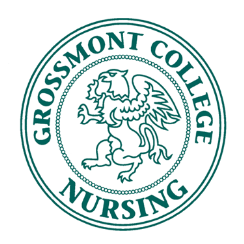 Attendance: Speaker: Kristell Willmer CHET teamCall to Order: 	11:50						Presenter: PresidentMoved by: Kristina Torwal      B.  	Seconded by: Jessica KellyApproval of Agenda for							Presenter: PresidentMoved by: Kristina TorwalSeconded by: Trang NguyenApproval of Minutes for							Presenter: PresidentMoved by: Kristina TorwalSeconded by: Brooke McMullenItems to discuss		  						Presenter: BoardPRESIDENTWelcome to visiting studentsClass representatives1st semester- Brooke McMullen2nd semester- Christina Soto, Farnaz 3rd semester- Kristina Torwal, Katie S.Gizmo’s KitchenThank you for Halloween PartyElections- Secretary, Treasurer, Communications Director, Community Health Project Coordinator, Activities DirectorNew Student Orientation 12/15- Volunteers neededMentors needed- contact Judy MedinaVICE PRESIDENTProfessional Organization SECRETARY Mikayla Du BoiseTREASURERBalance- $2384.07Erin VosFUNDRAISER DIRECTORBake sale profit amount $178BREAKTHRU TO NURSING DIRECTORMen in Nursing conference Dec 1st, 200 students coming to increase number of men in nursing. Volunteers needed from 8-2:30Sign-up sheet for speaking to studentsPossible volunteer- teaching high school students about BP Volunteer at Ronald McDonald- more info to comeMEMBERSHIP DIRECTORCOMMUNICATIONS DIRECTORJessica KellyCOMMUNITY HEALTH COORDINATORVA has dates in January-In Vista/Escondido- Students incredibly interested at last meeting Waiting on email from VA coordinator 1/25-1/28  North CountyHanna EsmeroACTIVITIES DIRECTORJessy SongICC REPRESENTATIVESNEW BUSINESSAdjournment: Moved by: Kristina TorwalSeconded by:Mikayla Du BoiseMeeting Adjourned at:12:05Executive BoardOfficers Fall 2017Present (Y / N)PresidentKristina TorwalYVice PresidentKatie SicilianoYTreasurerAdrien KingNSecretary Mikayla Du Boise Y                Board of DirectorsFundraising DirectorChristina SotoBreakthrough to Nursing DirectorLauren GawYMembership DirectorTrang NguyenYCommunications DirectorJessica KellyYCommunity Health CoordinatorHanna EsmeroYActivities DirectorSofia GrantYICC RepresentativeJeremiah PardueYICC RepresentativeNicolle HellerudYAdvisorsProfessor Ngo               YProfessor BabiniNJudy MedinaY